Publicado en  el 03/11/2015 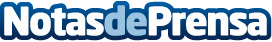 Dos proyectos del Ministerio de Agricultura, Alimentación y Medio Ambiente, seleccionados entre las tres mejores iniciativas de restauración fluvial de EuropaSe trata del proyecto de recuperación del río Segura (Murcia) y del Proyecto LIFE+Territorio Visón en el río Aragón, en Marcilla (Navarra), que son finalistas de los premios European Riverprize | El jurado ha tenido en cuenta la sostenibilidad de ambas iniciativas, el cumplimiento de la Directiva Marco del Agua y los beneficios que suponen para las poblaciones locales y para el medio ambienteDatos de contacto:Nota de prensa publicada en: https://www.notasdeprensa.es/dos-proyectos-del-ministerio-de-agricultura Categorias: Internacional Nacional Ecología Industria Alimentaria Premios Industria Téxtil Innovación Tecnológica http://www.notasdeprensa.es